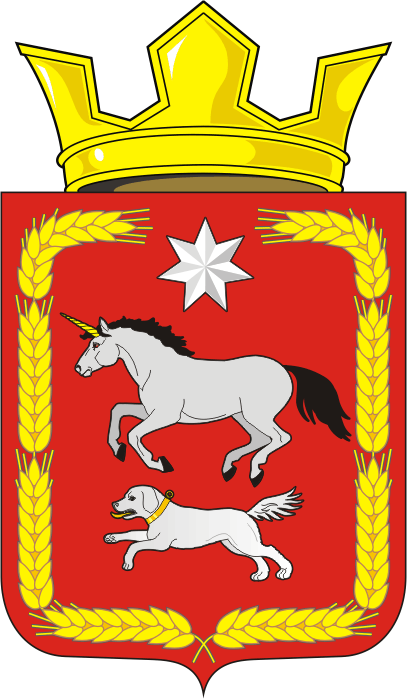 СОВЕТ ДЕПУТАТОВ муниципального образования КАИРОВСКИЙ СЕЛЬСОВЕТ саракташскОГО районА оренбургской областиТРЕТИЙ созывР Е Ш Е Н И Етридцать седьмого внеочередного заседания Совета депутатовмуниципального образования Каировский сельсоветтретьего созыва27 мая 2020 года                    с. Каировка                                           № 195Отчет об исполнении бюджета муниципального образования Каировский сельсовет за I квартал 2020 годНа основании статей 12, 132 Конституции Российской Федерации, статьи 9 Бюджетного кодекса Российской Федерации, статьи 35 Федерального закона от 06.10.2003 № 131-ФЗ «Об общих принципах организации местного самоуправления в Российской Федерации» и Устава муниципального образования Каировский сельсовет, рассмотрев итоги исполнения бюджета сельсовета за I квартал 2020Совет депутатов Каировского сельсоветаРЕШИЛ:1.Утвердить отчет об исполнении бюджета сельсовета за I квартал 2020 год по доходам в сумме 1 037 659,73 рублей, по расходам 1 240 393,10 рублей, с превышением  расходов над доходами в сумме 202 733,37 рублей.2. Администрации сельсовета:2.1. Принять дополнительные меры по увеличению поступлений доходов в местный бюджет, в том числе за счет снижения недоимки по налогам и сборам.2.2. Усилить контроль за целевым использованием бюджетных средств и материальных ценностей.3. Настоящее решение Совета депутатов вступает в силу после обнародования на территории сельсовета и размещения на официальном сайте администрации сельсовета.4. Контроль за исполнением данного решения возложить на постоянную комиссию Совета депутатов сельсовета по бюджетной, налоговой и финансовой политике, собственности и экономическим вопросам, торговле и быту, сельскому хозяйству (Пятков О.П.)Глава муниципального образования Каировский сельсовет                          Председатель Совета депутатов                                                   О.М.КажаевРазослано: администрация района, прокурору района, постоянной комиссии.Приложение 1к решению Совета депутатов МО Каировский сельсоветот  27.05.2020 года № 195Источники внутреннего финансирования дефицита местного бюджета за I квартал 2020 годаПриложение 5к решению Совета депутатов МО Каировский сельсоветот  27.05.2020 года № 195Поступление доходов в местный бюджет за I квартал 2020 годаПриложение 7к решению Совета депутатов МО Каировский сельсоветот  27.05.2020 года № 195Распределение бюджетных ассигнований местного бюджета за I квартал 2020 годапо разделам и подразделам расходов классификации расходов  бюджетовНаименование показателяКод источника финансирования дефицита бюджета по бюджетной классификацииУтвержденные бюджетные назначенияИсполненоНеисполненные назначения12345Источники финансирования дефицита бюджета - всегоX1 380 696,82202 733,371 177 963,45в том числе:источники внутреннего финансирования бюджетаX---из них:источники внешнего финансирования бюджетаX---из них:Изменение остатков средств000 010000000000000001 380 696,82202 733,371 177 963,45Изменение остатков средств на счетах по учету средств бюджетов000 010500000000000001 380 696,82202 733,371 177 963,45увеличение остатков средств, всего000 01050000000000500-5 578 880,00-1 037 659,73XУвеличение прочих остатков средств бюджетов000 01050200000000500-5 578 880,00-1 037 659,73XУвеличение прочих остатков денежных средств бюджетов000 01050201000000510-5 578 880,00-1 037 659,73XУвеличение прочих остатков денежных средств бюджетов сельских поселений100 01050201100000510-5 578 880,00-1 037 659,73Xуменьшение остатков средств, всего000 010500000000006006 959 576,821 240 393,10XУменьшение прочих остатков средств бюджетов000 010502000000006006 959 576,821 240 393,10XУменьшение прочих остатков денежных средств бюджетов000 010502010000006106 959 576,821 240 393,10XУменьшение прочих остатков денежных средств бюджетов сельских поселений100 010502011000006106 959 576,821 240 393,10XНаименование показателяКод дохода по бюджетной классификацииУтвержденные бюджетные назначенияИсполненоНеисполненные назначения12345Доходы бюджета - всегоX5 578 880,00976 945,234 601 934,77в том числе:НАЛОГОВЫЕ И НЕНАЛОГОВЫЕ ДОХОДЫ000 100000000000000001 988 000,00169 900,231 818 099,77НАЛОГИ НА ПРИБЫЛЬ, ДОХОДЫ000 10100000000000000273 000,0062 086,58210 913,42Налог на доходы физических лиц000 10102000010000110273 000,0062 086,58210 913,42Налог на доходы физических лиц с доходов, источником которых является налоговый агент, за исключением доходов, в отношении которых исчисление и уплата налога осуществляются в соответствии со статьями 227, 227.1 и 228 Налогового кодекса Российской Федерации000 10102010010000110265 000,0061 744,20203 255,80Налог на доходы физических лиц с доходов, источником которых является налоговый агент182 10102010011000110265 000,0061 744,20203 255,80Налог на доходы физических лиц с доходов, полученных физическими лицами в соответствии со статьей 228 Налогового кодекса Российской Федерации000 101020300100001108 000,00342,387 657,62Налог на доходы физических лиц с доходов, полученных физическими лицами в соответствии со статьей 228 Налогового кодекса Российской Федерации (сумма платежа (перерасчеты, недоимка и задолженность по соответствующему платежу, в том числе по отмененному)182 101020300110001108 000,00267,007 733,00Налог на доходы физических лиц с доходов, полученных физическими лицами в соответствии со статьей 228 Налогового кодекса Российской Федерации (пени по соответствующему платежу)182 10102030012100110-75,38-НАЛОГИ НА ТОВАРЫ (РАБОТЫ, УСЛУГИ), РЕАЛИЗУЕМЫЕ НА ТЕРРИТОРИИ РОССИЙСКОЙ ФЕДЕРАЦИИ000 10300000000000000653 000,00142 094,64510 905,36Акцизы по подакцизным товарам (продукции), производимым на территории Российской Федерации000 10302000010000110653 000,00142 094,64510 905,36Доходы от уплаты акцизов на дизельное топливо, подлежащие распределению между бюджетами субъектов Российской Федерации и местными бюджетами с учетом установленных дифференцированных нормативов отчислений в местные бюджеты000 10302230010000110299 000,0064 485,46234 514,54Доходы от уплаты акцизов на дизельное топливо, подлежащие распределению между бюджетами субъектов Российской Федерации и местными бюджетами с учетом установленных дифференцированных нормативов отчислений в местные бюджеты (по нормативам, установленным Федеральным законом о федеральном бюджете в целях формирования дорожных фондов субъектов Российской Федерации)100 10302231010000110299 000,0064 485,46234 514,54Доходы от уплаты акцизов на моторные масла для дизельных и (или) карбюраторных (инжекторных) двигателей, подлежащие распределению между бюджетами субъектов Российской Федерации и местными бюджетами с учетом установленных дифференцированных нормативов отчислений в местные бюджеты000 103022400100001102 000,00420,381 579,62Доходы от уплаты акцизов на моторные масла для дизельных и (или) карбюраторных (инжекторных) двигателей, подлежащие распределению между бюджетами субъектов Российской Федерации и местными бюджетами с учетом установленных дифференцированных нормативов отчислений в местные бюджеты (по нормативам, установленным Федеральным законом о федеральном бюджете в целях формирования дорожных фондов субъектов Российской Федерации)100 103022410100001102 000,00420,381 579,62Доходы от уплаты акцизов на автомобильный бензин, подлежащие распределению между бюджетами субъектов Российской Федерации и местными бюджетами с учетом установленных дифференцированных нормативов отчислений в местные бюджеты000 10302250010000110391 000,0090 508,72300 491,28Доходы от уплаты акцизов на автомобильный бензин, подлежащие распределению между бюджетами субъектов Российской Федерации и местными бюджетами с учетом установленных дифференцированных нормативов отчислений в местные бюджеты (по нормативам, установленным Федеральным законом о федеральном бюджете в целях формирования дорожных фондов субъектов Российской Федерации)100 10302251010000110391 000,0090 508,72300 491,28Доходы от уплаты акцизов на прямогонный бензин, подлежащие распределению между бюджетами субъектов Российской Федерации и местными бюджетами с учетом установленных дифференцированных нормативов отчислений в местные бюджеты000 10302260010000110-39 000,00-13 319,92-25 680,08Доходы от уплаты акцизов на прямогонный бензин, подлежащие распределению между бюджетами субъектов Российской Федерации и местными бюджетами с учетом установленных дифференцированных нормативов отчислений в местные бюджеты (по нормативам, установленным Федеральным законом о федеральном бюджете в целях формирования дорожных фондов субъектов Российской Федерации)100 10302261010000110-39 000,00-13 319,92-25 680,08НАЛОГИ НА СОВОКУПНЫЙ ДОХОД000 105000000000000004 000,0029 479,80-Налог, взимаемый в связи с применением упрощенной системы налогообложения000 10501000000000110-448,80-Налог, взимаемый с налогоплательщиков, выбравших в качестве объекта налогообложения доходы, уменьшенные на величину расходов000 10501020010000110-448,80-Налог, взимаемый с налогоплательщиков, выбравших в качестве объекта налогообложения доходы, уменьшенные на величину расходов (в том числе минимальный налог, зачисляемый в бюджеты субъектов Российской Федерации)000 10501021010000110-448,80-Налог, взимаемый с налогоплательщиков, выбравших в качестве объекта налогообложения доходы, уменьшенные на величину расходов (в том числе минимальный налог, зачисляемый в бюджеты субъектов Российской Федерации (сумма платежа (перерасчеты, недоимка и задолженность по соответствующему платежу, в том числе по отмененному)182 10501021011000110-448,80-Единый сельскохозяйственный налог000 105030000100001104 000,0029 031,00-Единый сельскохозяйственный налог000 105030100100001104 000,0029 031,00-Единый сельскохозяйственный налог (сумма платежа (перерасчеты, недоимка и задолженность по соответствующему платежу, в том числе по отмененному)182 105030100110001104 000,0029 031,00-НАЛОГИ НА ИМУЩЕСТВО000 106000000000000001 058 000,00-65 460,791 123 460,79Налог на имущество физических лиц000 1060100000000011013 000,003 344,789 655,22Налог на имущество физических лиц, взимаемый по ставкам, применяемым к объектам налогообложения, расположенным в границах сельских поселений000 1060103010000011013 000,003 344,789 655,22Налог на имущество физических лиц ,взимаемый по ставкам ,применяемых к объектам налогообложения, расположенных в границах поселений182 1060103010100011013 000,002 673,0010 327,00Налог на имущество физических лиц ,взимаемый по ставкам, применяемый к объектам налогообложения, расположенным в границах сельских поселений (пени по соответствующему платежу)182 10601030102100110-696,78-Налог на имущество физических лиц, взимаемый по ставкам, применяемым к объектам налогообложения, расположенным в границах сельских поселений (прочие поступления)182 10601030104000110--25,00-Земельный налог000 106060000000001101 045 000,00-68 805,571 113 805,57Земельный налог с организаций000 1060603000000011013 000,002 136,0010 864,00Земельный налог с организаций, обладающих земельным участком, расположенным в границах сельских поселений000 1060603310000011013 000,002 136,0010 864,00Земельный налог с организаций, обладающих земельным участком, расположенным в границах сельских поселений (сумма платежа (перерасчеты, недоимка и задолженность по соответствующему платежу, в том числе по отмененному)182 1060603310100011013 000,002 136,0010 864,00Земельный налог с физических лиц000 106060400000001101 032 000,00-70 941,571 102 941,57Земельный налог с физических лиц, обладающих земельным участком, расположенным в границах сельских поселений000 106060431000001101 032 000,00-70 941,571 102 941,57Земельный налог с физических лиц, обладающих земельным участком, расположенным в границах сельских поселений (сумма платежа (перерасчеты, недоимка и задолженность по соответствующему платежу, в том числе по отмененному)182 106060431010001101 032 000,00-73 084,131 105 084,13Земельный налог с физических лиц, обладающих земельным участком, расположенным в границах сельских поселений (перерасчеты, недоимка и задолженность)182 10606043102100110-2 142,56-ГОСУДАРСТВЕННАЯ ПОШЛИНА000 10800000000000000-1 700,00-Государственная пошлина за совершение нотариальных действий (за исключением действий, совершаемых консульскими учреждениями Российской Федерации)000 10804000010000110-1 700,00-Государственная пошлина за совершение нотариальных действий должностными лицами органов местного самоуправления, уполномоченными в соответствии с законодательными актами Российской Федерации на совершение нотариальных действий000 10804020010000110-1 700,00-Государственная пошлина за совершение нотариальных действий должностными лицами органов местного самоуправления, уполномоченными в соответствии с законодательными актами Российской Федерации на совершение нотариальных действий126 10804020011000110-1 700,00-БЕЗВОЗМЕЗДНЫЕ ПОСТУПЛЕНИЯ000 200000000000000003 590 880,00807 045,002 783 835,00БЕЗВОЗМЕЗДНЫЕ ПОСТУПЛЕНИЯ ОТ ДРУГИХ БЮДЖЕТОВ БЮДЖЕТНОЙ СИСТЕМЫ РОССИЙСКОЙ ФЕДЕРАЦИИ000 202000000000000003 487 880,00805 545,002 682 335,00Дотации бюджетам бюджетной системы Российской Федерации000 202100000000001502 953 000,00782 500,002 170 500,00Дотации на выравнивание бюджетной обеспеченности из бюджетов муниципальных районов, городских округов с внутригородским делением000 202160010000001502 953 000,00782 500,002 170 500,00Дотации бюджетам сельских поселений на выравнивание бюджетной обеспеченности из бюджетов муниципальных районов126 202160011000001502 953 000,00782 500,002 170 500,00Субсидии бюджетам бюджетной системы Российской Федерации (межбюджетные субсидии)000 20220000000000150442 700,00-442 700,00Прочие субсидии000 20229999000000150442 700,00-442 700,00Прочие субсидии бюджетам сельских поселений126 20229999100000150442 700,00-442 700,00Субвенции бюджетам бюджетной системы Российской Федерации000 2023000000000015092 180,0023 045,0069 135,00Субвенции бюджетам на осуществление первичного воинского учета на территориях, где отсутствуют военные комиссариаты000 2023511800000015092 180,0023 045,0069 135,00Субвенции бюджетам сельских поселений на осуществление первичного воинского учета на территориях, где отсутствуют военные комиссариаты126 2023511810000015092 180,0023 045,0069 135,00БЕЗВОЗМЕЗДНЫЕ ПОСТУПЛЕНИЯ ОТ НЕГОСУДАРСТВЕННЫХ ОРГАНИЗАЦИЙ000 2040000000000000041 000,00-41 000,00Безвозмездные поступления от негосударственных организаций в бюджеты сельских поселений000 2040500010000015041 000,00-41 000,00Прочие безвозмездные поступления от негосударственных организаций в бюджеты сельских поселений126 2040509910000015041 000,00-41 000,00ПРОЧИЕ БЕЗВОЗМЕЗДНЫЕ ПОСТУПЛЕНИЯ000 2070000000000000062 000,001 500,0060 500,00Прочие безвозмездные поступления в бюджеты сельских поселений000 2070500010000015062 000,001 500,0060 500,00Прочие безвозмездные поступления в бюджеты сельских поселений126 2070503010000015062 000,001 500,0060 500,00Наименование показателяКод расхода по бюджетной классификацииУтвержденные бюджетные назначенияИсполненоНеисполненные назначения12345Расходы бюджета - всегоX6 959 576,821 179 678,605 779 898,22в том числе:ОБЩЕГОСУДАРСТВЕННЫЕ ВОПРОСЫ000 0100 0000000000 0002 494 989,44530 534,781 964 454,66Функционирование высшего должностного лица субъекта Российской Федерации и муниципального образования000 0102 0000000000 000612 000,00132 244,55479 755,45Муниципальная программа "Реализация муниципальной политики на территории муниципального образования Каировский сельсовет Саракташского района Оренбургской области на 2020-2024 годы"000 0102 5700000000 000612 000,00132 244,55479 755,45Подпрограмма "Осуществление деятельности аппарата управления администрации муниципального образования Каировский сельсовет"000 0102 5710000000 000612 000,00132 244,55479 755,45Глава муниципального образования000 0102 5710010010 000612 000,00132 244,55479 755,45Расходы на выплаты персоналу в целях обеспечения выполнения функций государственными (муниципальными) органами, казенными учреждениями, органами управления государственными внебюджетными фондами000 0102 5710010010 100612 000,00132 244,55479 755,45Расходы на выплаты персоналу государственных (муниципальных) органов000 0102 5710010010 120612 000,00132 244,55479 755,45Фонд оплаты труда государственных (муниципальных) органов126 0102 5710010010 121470 000,00101 570,30368 429,70Взносы по обязательному социальному страхованию на выплаты денежного содержания и иные выплаты работникам государственных (муниципальных) органов126 0102 5710010010 129142 000,0030 674,25111 325,75Функционирование Правительства Российской Федерации, высших исполнительных органов государственной власти субъектов Российской Федерации, местных администраций000 0104 0000000000 0001 860 079,44375 380,231 484 699,21Муниципальная программа "Реализация муниципальной политики на территории муниципального образования Каировский сельсовет Саракташского района Оренбургской области на 2020-2024 годы"000 0104 5700000000 0001 860 079,44375 380,231 484 699,21Подпрограмма "Осуществление деятельности аппарата управления администрации муниципального образования Каировский сельсовет"000 0104 5710000000 0001 860 079,44375 380,231 484 699,21Аппарат администрации муниципального образования000 0104 5710010020 0001 860 079,44375 380,231 484 699,21Расходы на выплаты персоналу в целях обеспечения выполнения функций государственными (муниципальными) органами, казенными учреждениями, органами управления государственными внебюджетными фондами000 0104 5710010020 1001 419 900,00296 979,031 122 920,97Расходы на выплаты персоналу государственных (муниципальных) органов000 0104 5710010020 1201 419 900,00296 979,031 122 920,97Фонд оплаты труда государственных (муниципальных) органов126 0104 5710010020 1211 089 900,00228 094,49861 805,51Взносы по обязательному социальному страхованию на выплаты денежного содержания и иные выплаты работникам государственных (муниципальных) органов126 0104 5710010020 129330 000,0068 884,54261 115,46Закупка товаров, работ и услуг для обеспечения государственных (муниципальных) нужд000 0104 5710010020 200408 274,4478 401,20329 873,24Иные закупки товаров, работ и услуг для обеспечения государственных (муниципальных) нужд000 0104 5710010020 240408 274,4478 401,20329 873,24Прочая закупка товаров, работ и услуг126 0104 5710010020 244408 274,4478 401,20329 873,24Межбюджетные трансферты000 0104 5710010020 50028 905,00-28 905,00Иные межбюджетные трансферты126 0104 5710010020 54028 905,00-28 905,00Иные бюджетные ассигнования000 0104 5710010020 8003 000,00-3 000,00Уплата налогов, сборов и иных платежей000 0104 5710010020 8503 000,00-3 000,00Уплата налога на имущество организаций и земельного налога126 0104 5710010020 8511 500,00-1 500,00Уплата иных платежей126 0104 5710010020 8531 500,00-1 500,00Обеспечение деятельности финансовых, налоговых и таможенных органов и органов финансового (финансово-бюджетного) надзора000 0106 0000000000 00022 013,0022 013,00-Муниципальная программа "Реализация муниципальной политики на территории муниципального образования Каировский сельсовет Саракташского района Оренбургской области на 2020-2024 годы"000 0106 5700000000 00022 013,0022 013,00-Подпрограмма "Осуществление деятельности аппарата управления администрации муниципального образования Каировский сельсовет"000 0106 5710000000 00022 013,0022 013,00-Межбюджетные трансферты на осуществление части переданных в район полномочий по внешнему муниципальному контролю000 0106 5710010080 00022 013,0022 013,00-Межбюджетные трансферты000 0106 5710010080 50022 013,0022 013,00-Иные межбюджетные трансферты126 0106 5710010080 54022 013,0022 013,00-Другие общегосударственные вопросы000 0113 0000000000 000897,00897,00-Непрограммное направление расходов (непрограммные мероприятия)000 0113 7700000000 000897,00897,00-Членские взносы в Совет (ассоциацию) муниципальных образований000 0113 7700095100 000897,00897,00-Иные бюджетные ассигнования000 0113 7700095100 800897,00897,00-Уплата налогов, сборов и иных платежей000 0113 7700095100 850897,00897,00-Уплата иных платежей126 0113 7700095100 853897,00897,00-НАЦИОНАЛЬНАЯ ОБОРОНА000 0200 0000000000 00092 180,0021 794,7070 385,30Мобилизационная и вневойсковая подготовка000 0203 0000000000 00092 180,0021 794,7070 385,30Муниципальная программа "Реализация муниципальной политики на территории муниципального образования Каировский сельсовет Саракташского района Оренбургской области на 2020-2024 годы"000 0203 5700000000 00092 180,0021 794,7070 385,30Подпрограмма "Обеспечение осуществления части, переданных органами власти другого уровня, полномочий"000 0203 5720000000 00092 180,0021 794,7070 385,30Осуществление первичного воинского учета на территориях, где отсутствуют военные комиссариаты000 0203 5720051180 00092 180,0021 794,7070 385,30Расходы на выплаты персоналу в целях обеспечения выполнения функций государственными (муниципальными) органами, казенными учреждениями, органами управления государственными внебюджетными фондами000 0203 5720051180 10092 180,0021 794,7070 385,30Расходы на выплаты персоналу государственных (муниципальных) органов000 0203 5720051180 12092 180,0021 794,7070 385,30Фонд оплаты труда государственных (муниципальных) органов126 0203 5720051180 12170 799,0016 739,4054 059,60Взносы по обязательному социальному страхованию на выплаты денежного содержания и иные выплаты работникам государственных (муниципальных) органов126 0203 5720051180 12921 381,005 055,3016 325,70НАЦИОНАЛЬНАЯ БЕЗОПАСНОСТЬ И ПРАВООХРАНИТЕЛЬНАЯ ДЕЯТЕЛЬНОСТЬ000 0300 0000000000 000110 000,00-110 000,00Обеспечение пожарной безопасности000 0310 0000000000 000110 000,00-110 000,00Муниципальная программа "Реализация муниципальной политики на территории муниципального образования Каировский сельсовет Саракташского района Оренбургской области на 2020-2024 годы"000 0310 5700000000 000110 000,00-110 000,00Подпрограмма "Обеспечение пожарной безопасности на территории муниципального образования Каировский сельсовет"000 0310 5730000000 000110 000,00-110 000,00Финансовое обеспечение мероприятий по обеспечению пожарной безопасности на территории муниципального образования поселения000 0310 5730095020 000110 000,00-110 000,00Закупка товаров, работ и услуг для обеспечения государственных (муниципальных) нужд000 0310 5730095020 200110 000,00-110 000,00Иные закупки товаров, работ и услуг для обеспечения государственных (муниципальных) нужд000 0310 5730095020 240110 000,00-110 000,00Прочая закупка товаров, работ и услуг126 0310 5730095020 244110 000,00-110 000,00НАЦИОНАЛЬНАЯ ЭКОНОМИКА000 0400 0000000000 0001 420 405,38129 583,521 290 821,86Дорожное хозяйство (дорожные фонды)000 0409 0000000000 0001 420 405,38129 583,521 290 821,86Муниципальная программа "Реализация муниципальной политики на территории муниципального образования Каировский сельсовет Саракташского района Оренбургской области на 2020-2024 годы"000 0409 5700000000 0001 420 405,38129 583,521 290 821,86Подпрограмма "Развитие дорожного хозяйства на территории муниципального образования Каировский сельсовет"000 0409 5740000000 0001 420 405,38129 583,521 290 821,86Содержание и ремонт, капитальный ремонт автомобильных дорог общего пользования и искусственных сооружений на них000 0409 5740095280 0001 420 405,38129 583,521 290 821,86Закупка товаров, работ и услуг для обеспечения государственных (муниципальных) нужд000 0409 5740095280 2001 420 405,38129 583,521 290 821,86Иные закупки товаров, работ и услуг для обеспечения государственных (муниципальных) нужд000 0409 5740095280 2401 420 405,38129 583,521 290 821,86Прочая закупка товаров, работ и услуг126 0409 5740095280 2441 420 405,38129 583,521 290 821,86ЖИЛИЩНО-КОММУНАЛЬНОЕ ХОЗЯЙСТВО000 0500 0000000000 000694 803,008 000,00686 803,00Благоустройство000 0503 0000000000 000694 803,008 000,00686 803,00Муниципальная программа "Реализация муниципальной политики на территории муниципального образования Каировский сельсовет Саракташского района Оренбургской области на 2020-2024 годы"000 0503 5700000000 000694 803,008 000,00686 803,00Подпрограмма "Благоустройство на территории муниципального образования Каировский сельсовет"000 0503 5750000000 000694 803,008 000,00686 803,00Финансовое обеспечение мероприятий по благоустройству территорий муниципального образования поселения000 0503 5750095310 00060 510,008 000,0052 510,00Закупка товаров, работ и услуг для обеспечения государственных (муниципальных) нужд000 0503 5750095310 20060 510,008 000,0052 510,00Иные закупки товаров, работ и услуг для обеспечения государственных (муниципальных) нужд000 0503 5750095310 24060 510,008 000,0052 510,00Прочая закупка товаров, работ и услуг126 0503 5750095310 24460 510,008 000,0052 510,00Реализация проектов развития общественной инфраструктуры, основанных на местных инициативах000 0503 575П5S0990 000634 293,00-634 293,00Закупка товаров, работ и услуг для обеспечения государственных (муниципальных) нужд000 0503 575П5S0990 200634 293,00-634 293,00Иные закупки товаров, работ и услуг для обеспечения государственных (муниципальных) нужд000 0503 575П5S0990 240634 293,00-634 293,00Закупка товаров, работ, услуг в целях капитального ремонта государственного (муниципального) имущества126 0503 575П5S0990 243634 293,00-634 293,00КУЛЬТУРА, КИНЕМАТОГРАФИЯ000 0800 0000000000 0002 147 199,00489 765,601 657 433,40Культура000 0801 0000000000 0002 147 199,00489 765,601 657 433,40Муниципальная программа "Реализация муниципальной политики на территории муниципального образования Каировский сельсовет Саракташского района Оренбургской области на 2020-2024 годы"000 0801 5700000000 0002 147 199,00489 765,601 657 433,40Подпрограмма "Развитие культуры на территории муниципального образования Каировский сельсовет"000 0801 5760000000 0002 147 199,00489 765,601 657 433,40Финансовое обеспечение части переданных полномочий по организации досуга и обеспечению жителей услугами организации культуры и библиотечного обслуживания000 0801 5760075080 0001 469 100,00244 800,001 224 300,00Межбюджетные трансферты000 0801 5760075080 5001 469 100,00244 800,001 224 300,00Иные межбюджетные трансферты126 0801 5760075080 5401 469 100,00244 800,001 224 300,00Финансовое обеспечение мероприятий, направленных на развитие культуры на территории муниципального образования поселения000 0801 5760095220 000678 099,00244 965,60433 133,40Закупка товаров, работ и услуг для обеспечения государственных (муниципальных) нужд000 0801 5760095220 200678 099,00244 965,60433 133,40Иные закупки товаров, работ и услуг для обеспечения государственных (муниципальных) нужд000 0801 5760095220 240678 099,00244 965,60433 133,40Прочая закупка товаров, работ и услуг126 0801 5760095220 244678 099,00244 965,60433 133,40Результат исполнения бюджета (дефицит/профицит)X-1 380 696,82-202 733,37X